Suboxone® To-GoSuboxone® To-GoSuboxone® To-GoSuboxone® To-GoSuboxone® To-GoSuboxone® To-GoSuboxone® To-GoSuboxone® To-GoSuboxone® To-GoSuboxone® To-GoBefore you begin you want to feel VERY SICK from withdrawals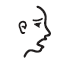 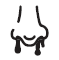 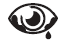 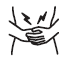 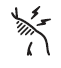 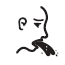 Before you begin you want to feel VERY SICK from withdrawalsBefore you begin you want to feel VERY SICK from withdrawalsBefore you begin you want to feel VERY SICK from withdrawalsBefore you begin you want to feel VERY SICK from withdrawalsBefore you begin you want to feel VERY SICK from withdrawalsBefore you begin you want to feel VERY SICK from withdrawalsBefore you begin you want to feel VERY SICK from withdrawalsBefore you begin you want to feel VERY SICK from withdrawalsBefore you begin you want to feel VERY SICK from withdrawalsYou should feel at least THREE of these symptoms . . .You should feel at least THREE of these symptoms . . .You should feel at least THREE of these symptoms . . .You should feel at least THREE of these symptoms . . .You should feel at least THREE of these symptoms . . .You should feel at least THREE of these symptoms . . .You should feel at least THREE of these symptoms . . .It should be at least . . .It should be at least . . .It should be at least . . .Restless/cannot sit still Heavy yawning                Bad chills or sweating                  Runny nose, tears in eyes            Twitching, tremors or    shaking     Restless/cannot sit still Heavy yawning                Bad chills or sweating                  Runny nose, tears in eyes            Twitching, tremors or    shaking     Restless/cannot sit still Heavy yawning                Bad chills or sweating                  Runny nose, tears in eyes            Twitching, tremors or    shaking     Anxious or irritableEnlarged pupils                           Joint and bone achesGoose bumpsStomach cramps, nausea, vomiting or diarrhea                                                                                                                 Anxious or irritableEnlarged pupils                           Joint and bone achesGoose bumpsStomach cramps, nausea, vomiting or diarrhea                                                                                                                 Anxious or irritableEnlarged pupils                           Joint and bone achesGoose bumpsStomach cramps, nausea, vomiting or diarrhea                                                                                                                    16 hours since you used heroin/fentanyl or pain pills   16 hours since you used heroin/fentanyl or pain pills   16 hours since you used heroin/fentanyl or pain pills   16 hours since you used heroin/fentanyl or pain pillsRestless/cannot sit still Heavy yawning                Bad chills or sweating                  Runny nose, tears in eyes            Twitching, tremors or    shaking     Restless/cannot sit still Heavy yawning                Bad chills or sweating                  Runny nose, tears in eyes            Twitching, tremors or    shaking     Restless/cannot sit still Heavy yawning                Bad chills or sweating                  Runny nose, tears in eyes            Twitching, tremors or    shaking     Anxious or irritableEnlarged pupils                           Joint and bone achesGoose bumpsStomach cramps, nausea, vomiting or diarrhea                                                                                                                 Anxious or irritableEnlarged pupils                           Joint and bone achesGoose bumpsStomach cramps, nausea, vomiting or diarrhea                                                                                                                 Anxious or irritableEnlarged pupils                           Joint and bone achesGoose bumpsStomach cramps, nausea, vomiting or diarrhea                                                                                                                    24-48 hours since you used methadone/Kadian®   24-48 hours since you used methadone/Kadian®   24-48 hours since you used methadone/Kadian®   24-48 hours since you used methadone/Kadian®Restless/cannot sit still Heavy yawning                Bad chills or sweating                  Runny nose, tears in eyes            Twitching, tremors or    shaking     Restless/cannot sit still Heavy yawning                Bad chills or sweating                  Runny nose, tears in eyes            Twitching, tremors or    shaking     Restless/cannot sit still Heavy yawning                Bad chills or sweating                  Runny nose, tears in eyes            Twitching, tremors or    shaking     Anxious or irritableEnlarged pupils                           Joint and bone achesGoose bumpsStomach cramps, nausea, vomiting or diarrhea                                                                                                                 Anxious or irritableEnlarged pupils                           Joint and bone achesGoose bumpsStomach cramps, nausea, vomiting or diarrhea                                                                                                                 Anxious or irritableEnlarged pupils                           Joint and bone achesGoose bumpsStomach cramps, nausea, vomiting or diarrhea                                                                                                                 Wait as long as you can! If you take it too early it might make you feel sick.Wait as long as you can! If you take it too early it might make you feel sick.Wait as long as you can! If you take it too early it might make you feel sick.Wait as long as you can! If you take it too early it might make you feel sick.Once you are ready, follow these instructionsOnce you are ready, follow these instructionsOnce you are ready, follow these instructionsOnce you are ready, follow these instructionsOnce you are ready, follow these instructionsOnce you are ready, follow these instructionsOnce you are ready, follow these instructionsOnce you are ready, follow these instructionsOnce you are ready, follow these instructionsOnce you are ready, follow these instructionsDAY 1DAY 1DAY 1DAY 1DAY 1DAY 1DAY 1DAY 1DAY 1DAY 2 & 3Step 1Step 1Step 2Step 2Step 2Step 3Step 3Step 3Step 3Take ALL 6 tablets at onceTake 1 tabletWait 1 hour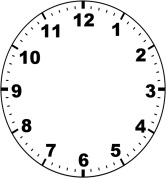 Still feel sick? Take 1 more tabletStill feel sick? Take 1 more tabletWait 1 hourStill feel sick?Keep taking 1 tablet every  hourStill feel sick?Keep taking 1 tablet every  hourStill feel sick?Keep taking 1 tablet every  hourStop when you feel better or have taken all 6 tablets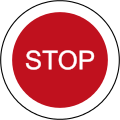 Put the tablet under your tongueKeep it there until fully dissolved (10 mins) Do not eat or drink at this time or swallow the medicinePut the tablet under your tongueKeep it there until fully dissolved (10 mins) Do not eat or drink at this time or swallow the medicinePut the tablet under your tongueKeep it there until fully dissolved (10 mins) Do not eat or drink at this time or swallow the medicinePut the tablet under your tongueKeep it there until fully dissolved (10 mins) Do not eat or drink at this time or swallow the medicinePut the tablet under your tongueKeep it there until fully dissolved (10 mins) Do not eat or drink at this time or swallow the medicineReturn to the Emergency Department ifyou feel A LOT WORSEReturn to the Emergency Department ifyou feel A LOT WORSEReturn to the Emergency Department ifyou feel A LOT WORSEReturn to the Emergency Department ifyou feel A LOT WORSEFollow up with any of the clinics listed on the back